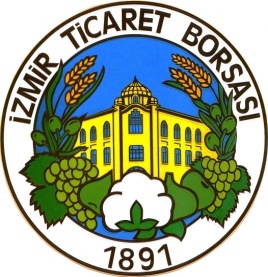 İZMİR TİCARET BORSASIORGAN SEÇİMLERİ HAKKINDA DUYURU5174 sayılı Türkiye Odalar ve Borsalar Birliği ile Odalar ve Borsalar Kanunu’nun ilgili maddeleri ile Organ Seçimleri Hakkında Yönetmelik hükümlerine göre yapılacak İzmir Ticaret Borsası meslek komiteleri ile meclis asil ve yedek üyeleri seçimleri, aşağıda yazılı usul ve esaslara göre yapılacaktır.SEÇİM TARİHİ:Meslek komiteleri ile meclis asil ve yedek üyeleri seçimi 01 Ekim 2017 Pazar günüdür.Oylar aynı gün sabah saat 10.00’dan akşam 16.00’ya kadar kullanılacaktır.SEÇİM YERİ:“Gazi Bulvarı No:2 Konak – İZMİR” adresindeki İzmir Ticaret Borsası’nın merkez binasıdır.SEÇME VE SEÇİLEBİLME YETERLİLİKLERİ:Seçme Yeterlilikleri:Borsa organ seçimlerine seçmen sıfatıyla iştirak edebilmek için; Seçim tarihi itibariyle en az 2 yıldır Borsaya kayıtlı olmak,Gerçek kişiler ile tüzel kişilerin gerçek kişi temsilcileri için seçim günü itibarıyla on sekiz yaşını doldurmuş olmak,Tüzel kişilerin gerçek kişi temsilcileri için tescilli ana sözleşmelerinde temsil ve bağlayıcı işlemler yapma yetkisine sahip olmak,Borsaya kaydını gerektiren ticari ve sınai kazanç dolayısıyla gelir veya kurumlar vergisi mükellefi olmak,Kanunun 32’inci maddesi uyarınca meslek grubu ve seçmen listelerinden silinmemiş olmak veya Kanunda belirtilen yükümlülüklerini yerine getirmiş olmak suretiyle yeniden meslek grubu ve seçmen listelerine dahil edilmiş olmak,Münfesih şirketler organ seçimlerinde oy kullanamazlar.   Seçilme Yeterlilikleri;Borsa organlarına seçilebilmek için;Seçim tarihi itibarıyla, tacir ve sanayiciler için ticaret siciline, esnaf niteliğinde olanlar için              ise esnaf ve sanatkarlar siciline kayıtlı bulunmak şartıyla en az iki yıldır borsaya kayıtlı              olmak,Gerçek kişiler ile tüzel kişilerin gerçek kişi temsilcileri için seçim günü itibarıyla 25 yaşını             doldurmuş ve okur-yazar olmak,İflas etmemiş ya da iflas etmiş olsa bile itibarını hükmen yeniden kazanmış olmak,Türk Ceza Kanununun 53’üncü maddesinde belirtilen süreler geçmiş olsa bile; kasten işlenen              bir suçtan dolayı beş yıl veya daha fazla süreyle ya da devletin güvenliğine karşı suçlar,              Anayasal düzene ve bu düzenin işleyişine karşı suçlar, zimmet, irtikâp, rüşvet, hırsızlık,              dolandırıcılık, sahtecilik, güveni kötüye kullanma, hileli iflas, ihaleye fesat karıştırma,              edimin ifasına fesat karıştırma, suçtan kaynaklanan malvarlığı değerlerini aklama, kaçakçılık,              vergi kaçakçılığı veya haksız mal edinme suçlarından hapis cezasına mahkûm olmamak,Kanunun 32’inci maddesi uyarınca meslek grubu seçmen listelerinden silinmemiş olmak veya Kanunda belirtilen yükümlülüklerini yerine getirmiş olmak suretiyle yeniden meslek grubu ve seçmen listelerine dahil edilmiş olmak,Borsaya kaydını gerektiren ticari ve sınai faaliyetten elde edilen kazanç dolayısıyla gelir veya kurumlar vergisi mükellefi olmak, gerekir.Borsalarda seçilme hakkının kullanılabilmesi için; ticaret şirketlerinde gerçek kişi temsilcinin şirketin ortağı ve / veya yöneticisi, gerçek kişiler ve ticaret şirketleri dışındaki tüzel kişilere ait ticari işletmelerde ise işletmenin sahibi veya temsilcisi olması ve şirketi ya da işletmeyi temsil ile bağlayıcı işlem yapmaya yetkili bulunması şarttır.      Münfesih şirketler organlara seçilemezler.SEÇİMLERDE GERÇEK VE TÜZEL KİŞİLERLE İLGİLİ OLARAK UYGULANACAK ESASLAR:Tüzel kişiler meslek komiteleri ve meclis üyeliği seçimlerine tüzel kişi olarak katılır.Meslek komitesi ve meclis üyeliği seçimleri hariç yapılacak diğer seçimlerde seçilen            tüzel kişi değil, tüzel kişinin temsilcisi gerçek kişidir. Meslek komiteleri ve meclis üyeliği             seçiminde oy pusulalarına tüzel kişinin unvanı, diğer seçimlerde ise oy pusulasına tüzel             kişilerin gerçek kişi temsilcisinin adı yazılır.Tüzel kişiliği müştereken veya münferiden temsile ve bağlayıcı işlemler yapmaya yetkili kişiler birden fazla ise, meslek komiteleri ve meclis seçimlerine ilişkin oy kullanımı sırasında ibraz edilecek temsil ve bağlayıcı işlem yapma yetkisini gösteren belge, bunlardan sadece biri adına düzenlenir. Bu belge ticaret sicil müdürlüklerinden alınır.Aynı gerçek kişi, yönetmelikte belirtilen seçme yeterliliklerini taşıması halinde, meslek      komiteleri üyeliği seçimlerinde aynı veya değişik meslek gruplarında birden çok tüzel kişilik       adına oy kullanabilir.Gerçek kişiler seçimlere bizzat iştirak ederler. Bu kişiler, seçme ve seçilme haklarını            vekâleten veya ticari mümessil vasıtasıyla kullandıramazlar.Birden fazla firma sahibi gerçek kişiler, kayıtlı oldukları bütün meslek gruplarında meslek             komitesi seçimlerine iştirak edebilir. Ancak, birden fazla firma sahibi kişi mecliste birden             fazla firmasını temsilen bulunamaz.SEÇİM LİSTELERİ:Konak 1. İlçe Seçim Kurulu Başkanlığınca onaylanmış listeler, 13-14-15 Eylül 2017 tarihlerinde, 09.00-17.00 saatleri arasında borsa binası girişinde üç tam iş günü süresince asılı kalacaktır.LİSTELERE İTİRAZ SÜRESİ: Listelere yapılacak itirazların, listelerin ilanı süresi içinde (13-14-15 Eylül 2017) Konak 1. İlçe Seçim Kurulu Başkanlığına yapılması gerekmektedir.Seçim listelerine yapılacak itiraz ile ilgili ilçe seçim kurulu kararı hakkında il seçim kurulu nezdinde 19-20-21 Eylül 2017 tarihlerinde itiraz yapılabilecektir.İlçe seçim kurulu kararına itiraz yapılması halinde, il seçim kurulunca bu itirazların incelenmesi ve karara bağlanmasından sonra kesinleşecek listeler ile seçim duyuru metni 25-26-27 Eylül 2017 tarihlerinde, 09.00-17.00 saatleri arasında borsa binası girişinde üç tam iş günü süresince  ilan edilecektir.MESLEK KOMİTELERİNE VE MECLİSE SEÇİLECEK ÜYE SAYILARI:Borsada mevcut meslek grubu sayısı 19’dur. Bu meslek gruplarından 61 ve daha fazla sayıda üyeye sahip olanlarda 7 kişilik, üye sayısı 61’den az olanlarda ise 5 kişilik meslek komitesi asil ve aynı sayıda yedek üye seçilecektir.Meslek komiteleri beş kişiden oluşan gruplarda ikişer, yedi kişiden oluşan gruplarda ise üçer meclis asil ve yedek üyesi seçilir.MESLEK KOMİTESİ VE MECLİS ÜYELERİ SEÇİMİ:Her meslek grubu için ayrı zarflarda oy kullanılır. Bu zarflara konulacak her bir oy pusulasının üstüne meslek komitesi asil üye adayları, altına ise meslek komitesi yedek üye adayları ayrı ayrı yazılır. Meclis asil ve yedek üyesi adayları; aynı liste üzerinde meslek komitesi asil üyesi adaylarının yanlarına yazılarak belirtilir. Bu şekilde düzenlenen birleşik oy pusulası tek bir zarfa konulmak suretiyle sandığa atılır.Tüzel kişiler, meslek komitesi ile meclis üyeliğine tüzel kişi olarak seçilirler. Bu nedenle, oy  pusulalarında meslek komitesi ve meclis üyeliği için tüzel kişinin sadece unvanının yazılması zorunludur.Meslek komitesi ve meclis üyeliğine seçilen tüzel kişiler, meslek komitesi ve meclis üyeliği seçimlerinin kesinleşmesinden itibaren bir (1) gün içinde ( 05 Ekim 2017 Perşembe) meslek komitesi ve meclis üyeliğinde tüzel kişiyi temsil edecek gerçek kişinin ismini borsaya bildirir. Bu süre içinde bildirimin yapılmaması halinde, meslek komitesi ve meclis üyeliği seçimlerinde oy kullanan tüzel kişinin gerçek kişi temsilcisi, yönetim kurulu başkan ve üyeliği seçiminde oy kullanamaz.OY VERME İŞLEMİ:Borsa organ seçimlerinde oy verme işleminin devam edeceği saatler ilçe seçim kurulu hâkimi tarafından belirlenir. Belirlenen seçim süresi sona erdiği halde, sandık başında oylarını vermek üzere bekleyen seçmenler de oylarını kullanırlar. Oylar, oy verenin kimliğinin borsa veya resmi kuruluşça verilen belge ile ispat edilmesinden ve listedeki isminin karşısındaki yerin imzalanmasından sonra kullanılır. Oylar, herhangi bir şekilde hazırlanmış oy pusulalarının, üzerinde ilçe seçim kurulu mührü bulunan ve oy verme sırasında seçim sandık kurulu başkanı tarafından her meslek grubu için ayrı ayrı verilecek zarflara konulması ve seçim sandık kurulunun huzurunda sandığa atılmak suretiyle kullanılır.Oy pusulalarında asil ve yedek üyeliğe seçilecek olanlar ayrı ayrı gösterilir. Aday adlarının yanına sıra numarası konulmaz, konulmuş ise bunlar tercih sırasını göstermez. Seçmenin oy hakkını sınırlayıcı hiçbir tedbir alınamayacağı gibi, mükellefiyet de yüklenemez. Bir seçmen kapalı oy yerinden dışarı çıkmadıkça hiç kimse oraya giremez.Zarfı alan seçmen doğrudan kapalı oy verme yerine gider ve oyunu bu yerde zarfa koyar. Kapalı oy verme yerine girmeyen veya zarfı alıp oy vermeyen ya da açıkta oy kullanmak isteyen seçmenden zarf seçim sandık kurulunca geri alınır, bu kişiye oy kullandırılmaz, durum tutanakla tespit olunur.SEÇİM SONUÇLARININ İLANI VE İTİRAZLARIN İNCELENMESİ:02 Ekim 2017 Pazartesi günü geçici seçim sonuçları bir tam iş günü ilan edilecektir.Borsa organ seçimlerinin devamı sırasında yapılan işlemler ile ilan süresi içinde seçim sonuçlarına yapılacak itirazlar aynı gün incelenerek karara bağlanacaktır. İlçe Seçim Kurulunun itiraz üzerine vereceği kararlar, 03 Ekim 2017 Salı günü seçim yerinde asılmak suretiyle bir (1) tam iş günü ilan edilecektir. Bu kararlara karşı, ilan süresi içinde İl Seçim Kurulu nezdinde itiraz edilebilir. İl Seçim Kurulu itirazı bir (1) gün içinde (04 Ekim 2017 Çarşamba) karara bağlayacaktır. Bu karar kesin olup, bu karara karşı Yüksek Seçim Kuruluna itiraz edilemeyecektir. İtiraz süresinin geçmesi ve itirazların karara bağlanmasından hemen sonra, kesin sonuçlar 05 Ekim 2017 Perşembe günü seçim yerinde asılmak suretiyle bir (1) tam iş günü ilan edilecektir.  GÖREV YASAĞI:Bir oda veya borsanın meslek komitesi veya meclis üyeliğine seçilen gerçek kişiler ile tüzel kişilerin gerçek kişi temsilcileri aynı faaliyet alanı içinde bulunan başka bir oda veya borsanın meslek komitesi veya meclisinde görev alamaz.Seçildikleri takdirde hangi oda ve borsa meslek komitesi ve meclisinde görev alacaklarını seçimlerin kesinleşmesinden itibaren on beş (15) gün içinde ilgili oda ve borsa yönetim kurulu başkanlığına yazılı olarak bildirirler. Bu süre içinde bildirmedikleri takdirde, ilgilinin seçilmiş olduğu organ üyelikleri kendiliğinden sona erer.      Aynı faaliyet alanı içinde bulunan birden çok oda ve borsaya kayıtlı tüzel kişiler, temsilcilerinin       farklı gerçek kişiler olması şartıyla bu kuruluşların meslek komitesi ve meclislerinde görev       alabilir.Oda ve borsaların meslek komiteleri ve meclis üyeliğine seçilmiş gerçek kişiler ile tüzel kişilerin gerçek kişi temsilcileri, 17/7/1964 tarihli ve 507 sayılı Esnaf ve Küçük Sanatkârlar Kanununa tabi olarak kurulan odalarda görev alamazlar. Bu durumda olanlar, seçimlerin kesinleşmesinden itibaren tercihlerini on beş (15) gün içinde ilgili oda veya borsa yönetim kurulu başkanlığına yazılı olarak bildirir. Bu süre içinde bildirmedikleri takdirde, ilgilinin oda ve borsadaki meslek komitesi ve meclis üyelikleri kendiliğinden sona erer. SİYASİ PROPAGANDA YASAĞIBorsa organ seçimlerinde siyasi partiler, sendikalar ve sendika üst kuruluşları aday gösteremezler ve belirli adayların leh ve aleyhlerinde faaliyette bulunamazlar ve propaganda yapamazlar. Bu hükme aykırı davrananlar altı aya kadar hapis veya adlî para cezası ile cezalandırılır.CEZALANDIRMA:Seçimler sırasında sandık kurulu başkan ve üyelerine karşı işlenen suçlar, Devlet Memurlarına       karşı işlenmiş gibi cezalandırılır. ÜYE BİLGİLERİ Üyelerimiz www.itb.org.tr adresinde yayınlanmakta olan meslek grubu listelerinden, kendi meslek gruplarına ait üye bilgilerine ulaşabilirler.ÜYELERİMİZE ÖNEMLE DUYURULURİZMİR TİCARET BORSASI